2021兒童事工研習課程_台北區主辦單位：中國主日學協會/華人主日學師範學院 協辦單位：台北雙連長老教會參加對象：教會主日學教師同工、父母或有志從事兒童事工之基督徒上課地點：台北雙連教會9樓/台北市中山北路二段111號9樓 (捷運雙連站2號出口)上課時間：周六 下午13:30-16:30報名費：每人NT$ 400元/堂報名辦法 ***請於中主網站cssa.org.tw「課程線上支付」>>以信用卡/網路ATM/ATM自動櫃員機轉帳繳費，若選擇“ATM自動櫃員機”，需三日內完成繳費，否則課程登錄將會失效。或以郵政劃撥繳交，劃撥帳號：00010664戶名「中國主日學協會」請註明“培訓課程繳費”及 教會/連絡人/電話。繳費後，填妥「團體報名表」(下表) ，電郵至cssa.sundayschool@gmail.com經回覆確認，始完成報名。經報名繳費，不予退費。但可自行找他人遞補。報名簡章請至網站http://cssa.org.tw「課程總覽」下載或來電索取。即日起受理報名，額滿為止。洽詢專線：(02)2571-1144分機147、148 。加入@中主培訓 可享「學員洽詢」/「教師教學」/「優惠消息」等服務。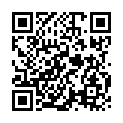 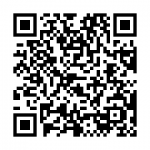          課程總覽            LINE@中主培訓 台北區團體報名表教會名稱：                   E-mail：                    電  話：               地    址：                                                                     聯絡人：                             電  話：                                 收據開立名稱：                                                                 繳費方式: □ 信用卡  □網路ATM轉帳   □ATM自動櫃員機轉帳     □郵政劃撥>> 繳款日期:    月     日 /總金額:NT$            /姓名:                 請於表格直接輸入資料，請務必填寫手機號碼，以便課前簡訊通知 ，完成後Email: cssa.sundayschool@gmail.com  日  期課 程 名 稱講  師01/09 (六)兒主小班(組)混齡教學實務王雅賢老師03/13 (六)主日學遊戲與律動劉淑琪老師04/10 (六)兒童營會事工 贈送  快樂假日教材《2021族長傳奇》一本(原「突破兒童事工窠臼，重新連結基督身體」取消  余惠娥博士 因疫情關係無法來台 )馬秀蘭傳道05/01 (六)教師的情緒管理與靈命塑造周玉筍牧師06/05 (六)幼兒快樂聖經教學張召雅老師09/04 (六)兒童神學教育劉清虔牧師10/02 (六)成為孩子的情緒導師王加恩醫師11/06 (六)少年聖經教學_談基督徒的價值觀馬秀蘭傳道姓名電話email1/93/134/105/16/59/410/211/6林示範11